minst: het kleinste aantal.meest: het grootste aantal.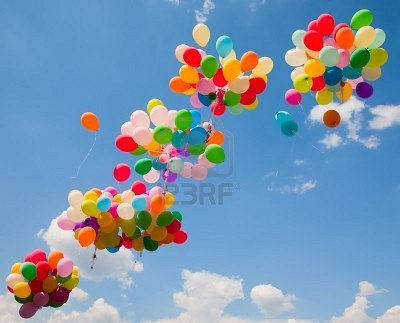 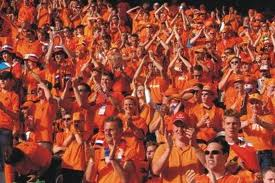 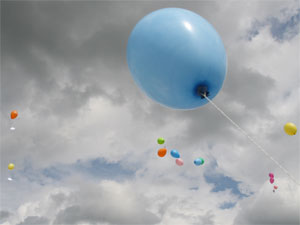 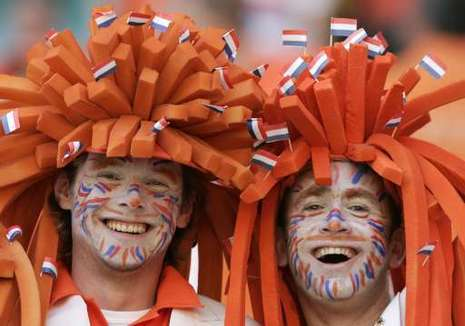 